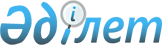 О внесении изменений и дополнений в решение маслихата города Актобе от 20 декабря 2011 года № 415 "О бюджете города Актобе на 2012-2014 годы"
					
			Утративший силу
			
			
		
					Решение маслихата города Актобе Актюбинской области от 10 августа 2012 года № 48. Зарегистрировано Департаментом юстиции Актюбинской области 23 августа 2012 года № 3-1-175. Утратило силу решением маслихата города Актобе Актюбинской области от 24 января 2013 года № 114      Сноска. Утратило силу решением маслихата города Актобе Актюбинской области от 24.01.2013 № 114.      

В соответствии со статьей 6 Закона Республики Казахстан от 23 января 2001 года № 148 «О местном государственном управлении и самоуправлении в Республике Казахстан», со статьями 9, 106 Бюджетного кодекса Республики Казахстан от 4 декабря 2008 года № 95-IV, маслихат города Актобе РЕШИЛ:



      1. Внести в решение маслихата города Актобе «О бюджете города Актобе на 2012 - 2014 годы» от 20 декабря 2011 года № 415 (зарегистрированное в Реестре государственной регистрации нормативных правовых актов 12 января 2012 года за № 3-1-164, опубликованное в газетах «Актобе» и «Актюбинский вестник» от 24 января 2012 года № 13) следующие изменения и дополнения:



      1) в пункте 1:



      в подпункте 1):

      доходы цифры «36 447 890» заменить цифрами «38 107 537», в том числе по:

      налоговым поступлениям цифры «13 685 906» заменить цифрами «13 735 906»;

      поступлениям от продажи основного капитала цифры «160 000» заменить цифрами «402 000»;

      поступлениям трансфертов цифры «22 519 857» заменить цифрами «23 887 504»;



      в подпункте 2):

      затраты цифры «42 348 027,9» заменить цифрами « 44 294 674,9»;



      в подпункте 4):

      сальдо по операциям с финансовыми активами цифру «394 000» заменить цифрами «107 000», в том числе:

      приобретение финансовых активов цифру «394 000» заменить цифрами «107 000»;



      2) в пункте 6: 

      в части абзаца 11:

      цифры «192 751» заменить цифрами «192 251» в том числе: 

      в части абзаца 13:

      цифры «28 944» заменить цифрами «28 444»; 



      3) в пункте 8: 

      в части абзаца 2:

      цифры «258 834» заменить цифрами «294 548»; 

      в части абзаца 5:

      цифры «1 592 179» заменить цифрами «1 634 929»; 

      в части абзаца 7:

      цифры «991 083» заменить цифрами «1 142 144»; 

      в части абзаца 8:

      цифры «1 288 674» заменить цифрами «1 282 674»; 

      в части абзаца 11:

      цифры «346 515» заменить цифрами «340 213»; 

      в части абзаца 12:

      цифры «167 194» заменить цифрами «213 465»; 

      в части абзаца 13:

      цифры «2 460 498» заменить цифрами «2 436 307»; 

      в части абзаца 14:

      цифры «562 066» заменить цифрами «962 066»; 

      в части абзаца 16:

      цифры «245 020 » заменить цифрами «313 038»; 

      в части абзаца 18:

      цифры «40 000» заменить цифрами «0»; 

      в части абзаца 30:

      цифры «62 124» заменить цифрами «125 140»; 

      и дополнить абзацами следующего содержания: 

      «637 810 тысяч тенге – на капитальные расходы подведомоственных государственных учреждений и организаций»;



      4) пункт 9:

      цифры «232 560» заменить цифрами «132 560»; 



      5) Приложение 1 к указанному решению изложить в новой редакции согласно приложению 1 к настоящему решению.



      2. Настоящее решение вводится в действие с 1 января 2012 года.        Председатель сессии               Секретарь маслихата

      маслихата города Актобе               города Актобе           К.Рамазанов                      С. Шинтасова      

Приложение 1

к решению маслихата города Актобе

от 10 августа 2012 года № 48Приложение 1

к решению маслихата города Актобе

от 20 декабря 2011 года № 415 Уточненный бюджет города Актобе на 2012 год
					© 2012. РГП на ПХВ «Институт законодательства и правовой информации Республики Казахстан» Министерства юстиции Республики Казахстан
				КатегорияКатегорияКатегорияКатегория2012
КлассКлассКлассПодклассПодклассНаименование доходов1
2
3
5
6
ДОХОДЫ38107537,0
1НАЛОГОВЫЕ ПОСТУПЛЕНИЯ13735906,0
01Подоходный налог4636388,0
2Индивидуальный подоходный налог4636388,003Социальный налог2002572,0
1Социальный налог2002572,004Налог на собственность3651910,0
1Налог на имущество2135000,03Земельный налог432610,04Налог на транспортные средства1082000,05Единый земельный налог2300,005Внутренние налоги на товары, работы и услуги3143065,0
2Акцизы2472000,03Поступления за использование природных и других ресурсов160000,04Сборы за ведение предпринимательской и профессиональной деятельности390065,05Налог на игорный бизнес121000,008Обязательные платежи, взимаемые за совершение юридически значимых действий и (или) выдачу документов уполномоченными на то государственными органами или должностными лицами301971,0
1Государственная пошлина301971,02НЕНАЛОГОВЫЕ ПОСТУПЛЕНИЯ82127,0
01Доходы от государственной собственности26720,0
5Доходы от аренды имущества, находящегося в государственной собственности 26720,004Штрафы, пеня, санкции, взыскания, налагаемые государственными учреждениями, финансируемыми из государственного бюджета, а также содержащимися и финансируемыми из бюджета (сметы расходов) Национального банка Республики Казахстан 12000,0
1Штрафы, пеня, санкции, взыскания, налагаемые государственными учреждениями, финансируемыми из государственного бюджета, а также содержащимися и финансируемыми из бюджета (сметы расходов) Национального банка Республики Казахстан12000,006Прочие неналоговые поступления 43407,0
1Прочие неналоговые поступления 43407,03ПОСТУПЛЕНИЯ ОТ ПРОДАЖИ ОСНОВНОГО КАПИТАЛА402000,0
01Продажа государственного имущества, закрепленного за государственными учреждениями 0,0
1Продажа государственного имущества, закрепленного за государственными учреждениями0,003Продажа земли и нематериальных активов402000,0
1Продажа земли 402000,04Поступления трансфертов23887504,0
02Трансферты из вышестоящих органов государственного управления23887504,0
2Трансферты из областного бюджета23887504,0Функциональная группаФункциональная группаФункциональная группаФункциональная группаФункциональная группаСумма тыс.тенге
Функциональная подгруппаФункциональная подгруппаФункциональная подгруппаФункциональная подгруппаАдминистратор бюджетных программАдминистратор бюджетных программАдминистратор бюджетных программПрограммаПрограммаНаименование расходовII. Затраты44294674,9
01Государственные услуги общего характера446658,0
1Представительные, исполнительные и другие органы, выполняющие общие функции государственного управления329694,0
112Аппарат маслихата района (города областного значения)63748,0
001Услуги по обеспечению деятельности маслихата района (города областного значения)61170,0003Капитальные расходы государственного органа2578,0122Аппарат акима района (города областного значения)265946,0
001Услуги по обеспечению деятельности акима района (города областного значения)256463,0003Капитальные расходы государственного органа9483,02Финансовая деятельность43896,0
459Отдел экономики и финансов района (города областного значения)43896,0
003Проведение оценки имущества в целях налогообложения3144,0004Организация работы по выдаче разовых талонов и обеспечение полноты сбора сумм от реализации разовых талонов34768,0011Учет, хранение, оценка и реализация имущества, поступившего в коммунальную собственность5984,09Прочие государственные услуги общего характера73068,0
459Отдел экономики и финансов района (города областного значения)73068,0
001Услуги по реализации государственной политики в области формирования и развития экономической политики, государственного планирования, исполнения бюджета и управления коммунальной собственностью района (города областного значения)70573,0015Капитальные расходы государственного органа2495,002Оборона6353,0
1Военные нужды2227,0
122Аппарат акима района (города областного значения)2227,0
005Мероприятия в рамках исполнения всеобщей воинской обязанности2227,02Организация работы по чрезвычайным ситуациям4126,0
122Аппарат акима района (города областного значения)4126,0
006Предупреждение и ликвидация чрезвычайных ситуаций масштаба района (города областного значения)1866,0007Мероприятия по профилактике и тушению степных пожаров районного (городского) масштаба, а также пожаров в населенных пунктах, в которых не созданы органы государственной противопожарной службы2260,003Общественный порядок, безопасность, правовая, судебная, уголовно-исполнительная деятельность150512,0
1Правоохранительная деятельность150512,0
458Отдел жилищно-коммунального хозяйства, пассажирского транспорта и автомобильных дорог района (города областного значения)150512,0
021Обеспечение безопасности дорожного движения в населенных пунктах150512,004Образование12996113,9
1Дошкольное воспитание и обучение2064606,0
464Отдел образования района (города областного значения)2064606,0
009Обеспечение дошкольного воспитания и обучения2046028,0021Увеличение размера доплаты за квалификационную категорию воспитателям детских садов, мини-центров, школ-интернатов: общего типа, специальных (коррекционных), специализированных для одаренных детей, организаций образования для детей-сирот и детей, оставшихся без попечения родителей, центров адаптации несовершеннолетних за счет трансфертов из республиканского бюджета18578,02Начальное, основное среднее и общее среднее образование7406247,0
464Отдел образования района (города областного значения) 7406247,0
003Общеобразовательное обучение6752901,0006Дополнительное образование для детей 498181,0063Повышение оплаты труда учителям, прошедшим повышение квалификации по учебным программам АОО «Назарбаев Интеллектуальные школы» за счет трансфертов из республиканского бюджета7838,0064Увеличение размера доплаты за квалификационную категорию учителям организаций начального, основного среднего, общего среднего образования: школы, школы-интернаты: (общего типа, специальных (коррекционных), специализированных для одаренных детей; организаций для детей-сирот и детей, оставшихся без попечения родителей) за счет трансфертов из республиканского бюджета147327,09Прочие услуги в области образования3525260,9
464Отдел образования района (города областного значения) 1099419,9
001Услуги по реализации государственной политики на местном уровне в области образования 38515,0005Приобретение и доставка учебников, учебно-методических комплексов для государственных учреждений образования района (города областного значения)44410,0007Проведение школьных олимпиад, внешкольных мероприятий и конкурсов районного (городского) масштаба29070,9012Капитальные расходы государственного органа310,0015Ежемесячные выплаты денежных средств опекунам (попечителям) на содержание ребенка-сироты (детей-сирот), и ребенка (детей), оставшегося без попечения родителей за счет трансфертов из республиканского бюджета95170,0020Обеспечение оборудованием, программным обеспечением детей-инвалидов, обучающихся на дому за счет трансфертов из республиканского бюджета10400,0067Капитальные расходы подведомственных государственных учреждений и организаций881544,0467Отдел строительства района (города областного значения)2425841,0
037Строительство и реконструкция объектов образования2425841,006Социальная помощь и социальное обеспечение1452413,7
2Социальная помощь1380839,7
451Отдел занятости и социальных программ района (города областного значения)1380839,7
002Программа занятости211700,0005Государственная адресная социальная помощь4800,0006Оказание жилищной помощи149387,0007Социальная помощь отдельным категориям нуждающихся граждан по решениям местных представительных органов747938,7008Социальная поддержка военнослужащих внутренних войск и срочной службы7020,0009Социальная поддержка граждан, награжденных от 26 июля 1999 года орденами «Отан», «Данк», удостоенных высокого звания «Халық Қаһарманы», почетных званий республики166,0010Материальное обеспечение детей-инвалидов, воспитывающихся и обучающихся на дому1577,0013Социальная адаптация лиц, не имеющих определенного местожительства38216,0014Оказание социальной помощи нуждающимся гражданам на дому97275,0016Государственные пособия на детей до 18 лет53100,0017Обеспечение нуждающихся инвалидов обязательными гигиеническими средствами и предоставление услуг специалистами жестового языка, индивидуальными помощниками в соответствии с индивидуальной программой реабилитации инвалида41216,0023Обеспечение деятельности центров занятости населения28444,09Прочие услуги в области социальной помощи и социального обеспечения71574,0
451Отдел занятости и социальных программ района (города областного значения)71574,0
001Услуги по реализации государственной политики на местном уровне в области обеспечения занятости и реализации социальных программ для населения58804,0011Оплата услуг по зачислению, выплате и доставке пособий и других социальных выплат3057,0012Создание информационных систем304,0021Капитальные расходы государственного органа3676,0067Капитальные расходы подведомственных государственных учреждений и организаций5733,007Жилищно-коммунальное хозяйство18592434,0
1Жилищное хозяйство15317097,0
458Отдел жилищно-коммунального хозяйства, пассажирского транспорта и автомобильных дорог района (города областного значения)94313,0
002Изъятие, в том числе путем выкупа земельных участков для государственных надобностей и связанное с этим отчуждение недвижимого имущества30000,0003Организация сохранения государственного жилищного фонда40600,0004Обеспечение жильем отдельных категорий граждан3140,0005Авариялық және ескі тұрғын үйлерді бұзу7132,0031Изготовление технических паспортов на объекты кондоминиумов13441,0467Отдел строительства района (города областного значения)15183583,0
003Проектирование, строительство и (или) приобретение жилья государственного коммунального жилищного фонда3691066,0004Проектирование, развитие, обустройство и (или) приобретение инженерно-коммуникационной инфраструктуры4960277,0019Строительство жилья6148000,0022Развитие инженерно-коммуникационной инфраструктуры в рамках Программы занятости 202078400,0072Строительство и (или) приобретение служебного жилища и развитие (или) приобретение инженерно-коммуникационной инфраструктуры в рамках Программы занятости 2020301840,0074Развитие и обустройство недостающей инженерно-коммуникационной инфраструктуры в рамках второго направления Программы занятости 20204000,0479Отдел жилищной инспекции района (города областного значения)39201,0
001Услуги по реализации государственной политики на местном уровне в области жилищного фонда28495,0005Капитальные расходы государственного органа10706,02Коммунальное хозяйство844444,0
458Отдел жилищно-коммунального хозяйства, пассажирского транспорта и автомобильных дорог района (города областного значения)286566,0
012Функционирование системы водоснабжения и водоотведения120912,0026Организация эксплуатации тепловых сетей, находящихся в коммунальной собственности районов (городов областного значения)162000,0027Организация эксплуатации сетей газификации, находящихся в коммунальной собственности районов (городов областного значения)3654,0467Отдел строительства района (города областного значения)557878,0
005Развитие коммунального хозяйства344413,0006Развитие системы водоснабжения и водоотведения213465,03Благоустройство населенных пунктов2430893,0
458Отдел жилищно-коммунального хозяйства, пассажирского транспорта и автомобильных дорог района (города областного значения)2024363,0
015Освещение улиц в населенных пунктах388973,0016Обеспечение санитарии населенных пунктов638890,0017Содержание мест захоронений и захоронение безродных15833,0018Благоустройство и озеленение населенных пунктов980667,0467Отдел строительства района (города областного значения)406530,0
007Развитие благоустройства городов и населенных пунктов406530,008Культура, спорт, туризм и информационное пространство1675859,0
1Деятельность в области культуры459608,0
455Отдел культуры и развития языков района (города областного значения)437608,0
003Поддержка культурно-досуговой работы437608,0467Отдел строительства района (города областного значения)22000,0
011Развитие объектов культуры22000,02Спорт1072782,0
465Отдел физической культуры и спорта района (города областного значения)110716,0
006Проведение спортивных соревнований на районном (города областного значения) уровне83584,0007Подготовка и участие членов сборных команд района (города областного значения) по различным видам спорта на областных спортивных соревнованиях27132,0467Отдел строительства района (города областного значения)962066,0
008Развитие объектов спорта и туризма 962066,03Информационное пространство74177,6
455Отдел культуры и развития языков района (города областного значения)54641,6
006Функционирование районных (городских) библиотек50214,6007Развитие государственного языка и других языков народа Казахстана4427,0456Отдел внутренней политики района (города областного значения) 19536,0
002Услуги по проведению государственной информационной политики через газеты и журналы8211,0005Услуги по проведению государственной информационной политики через телерадиовещание11325,09Прочие услуги по организации культуры, спорта, туризма и информационного пространства69291,4
455Отдел культуры и развития языков района (города областного значения)29778,4
001Услуги по реализации государственной политики на местном уровне в области развития языков и культуры 17262,0010Капитальные расходы государственного органа557,0032Капитальные расходы подведомственных государственных учреждений и организаций11959,4456Отдел внутренней политики района (города областного значения)26790,0
001Услуги по реализации государственной политики на местном уровне в области информации, укрепления государственности и формирования социального оптимизма граждан17992,0003Реализация мероприятий в сфере молодежной политики8398,0006Капитальные расходы государственного органа400,0465Отдел физической культуры и спорта района (города областного значения)12723,0
001Услуги по реализации государственной политики на местном уровне в сфере физической культуры и спорта12378,0004Капитальные расходы государственного органа345,009Топливно-энергетический комплекс и недропользование2056000,0
9Прочие услуги в области топливно-энергетического комплекса и недропользования2056000,0
467Отдел строительства района (города областного значения)2056000,0
009Развитие теплоэнергетической системы2056000,010Сельское, водное, лесное, рыбное хозяйство, особо охраняемые природные территории, охрана окружающей среды и животного мира, земельные отношения136481,0
1Сельское хозяйство94629,0
467Отдел строительства района (города областного значения)54900,0
010Развитие объектов сельского хозяйства54900,0474Отдел сельского хозяйства и ветеринарии района (города областного значения)39729,0
001Услуги по реализации государственной политики на местном уровне в сфере сельского хозяйства и ветеринарии 19580,0003Капитальные расходы государственного органа300,0005Обеспечение функционирования скотомогильников (биотермических ям) 2053,0006Организация санитарного убоя больных животных2400,0007Организация отлова и уничтожения бродячих собак и кошек15000,0008Возмещение владельцам стоимости изымаемых и уничтожаемых больных животных, продуктов и сырья животного происхождения396,06Земельные отношения29318,0
463Отдел земельных отношений района (города областного значения)29318,0
001Услуги по реализации государственной политики в области регулирования земельных отношений на территории района (города областного значения)27572,0007Капитальные расходы государственного органа1746,09Прочие услуги в области сельского, водного, лесного, рыбного хозяйства, охраны окружающей среды и земельных отношений12534,0
474Отдел сельского хозяйства и ветеринарии района (города областного значения)12534,0
013Проведение противоэпизоотических мероприятий12534,011Промышленность, архитектурная, градостроительная и строительная деятельность72664,0
2Архитектурная, градостроительная и строительная деятельность72664,0
467Отдел строительства района (города областного значения)44125,0
001Услуги по реализации государственной политики на местном уровне в области строительства43499,0017Капитальные расходы государственного органа626,0468Отдел архитектуры и градостроительства района (города областного значения)28539,0
001Услуги по реализации государственной политики в области архитектуры и градостроительства на местном уровне 20885,0003Разработка схем градостроительного развития территории района и генеральных планов населенных пунктов7000,0004Капитальные расходы государственного органа654,012Транспорт и коммуникации5393798,0
1Автомобильный транспорт4535868,0
458Отдел жилищно-коммунального хозяйства, пассажирского транспорта и автомобильных дорог района (города областного значения)4535868,0
022Развитие транспортной инфраструктуры2442607,0023Обеспечение функционирования автомобильных дорог2093261,09Прочие услуги в сфере транспорта и коммуникаций857930,0
458Отдел жилищно-коммунального хозяйства, пассажирского транспорта и автомобильных дорог района (города областного значения)857930,0
024Организация внутрипоселковых (внутригородских), пригородных и внутрирайонных общественных пассажирских перевозок857930,013Прочие1265240,0
3Поддержка предпринимательской деятельности и защита конкуренции28320,0
469Отдел предпринимательства района (города областного значения)28320,0
001Услуги по реализации государственной политики на местном уровне в области развития предпринимательства и промышленности 20170,0003Поддержка предпринимательской деятельности7550,0004Капитальные расходы государственного органа600,09Прочие1236920,0
458Отдел жилищно-коммунального хозяйства, пассажирского транспорта и автомобильных дорог района (города областного значения)1026344,0
001Услуги по реализации государственной политики на местном уровне в области жилищно-коммунального хозяйства, пассажирского транспорта и автомобильных дорог 59116,0013Капитальные расходы государственного органа618,0043Развитие инженерной инфраструктуры в рамках Программы «Развитие регионов»797588,0067Капитальные расходы подведомственных государственных учреждений и организаций169022,0459Отдел экономики и финансов района (города областного значения)147560,0
008Разработка технико-экономического обоснования местных бюджетных инвестиционных проектов и концессионных проектов и проведение его экспертизы15000,0012Резерв местного исполнительного органа района (города областного значения) 132560,0467Отдел строительства района (города областного значения)63016,0
077Развитие инженерной инфраструктуры в рамках Программы «Развитие регионов»63016,015Трансферты50148,3
1Трансферты50148,3
459Отдел экономики и финансов района (города областного значения)50148,3
006Возврат неиспользованных (недоиспользованных) целевых трансфертов5833,4016Возврат использованных не по целевому назначению целевых трансфертов44314,9III. Чистое бюджетное кредитование250000,0
Бюджетные кредиты250000,013Прочие250000,09Прочие250000,0458Отдел жилищно-коммунального хозяйства, пассажирского транспорта и автомобильных дорог района (города областного значения)250000,0039Бюджетные кредиты на проведение ремонта общего имущества объектов кондоминиум250000,0Погашение бюджетных кредитов0,0IV. Сальдо по операциям с финансовыми активами107000,0
Приобретение финансовых активов107000,0
13Прочие107000,0
9Прочие107000,0
458Отдел жилищно-коммунального хозяйства, пассажирского транспорта и автомобильных дорог района (города областного значения)42000,0
065Формирование или увеличение уставного капитала юридических лиц42000,0459Отдел экономики и финансов района (города областного значения)50000,0
014Формирование или увеличение уставного капитала юридических лиц50000,0474Отдел сельского хозяйства и ветеринарии района (города областного значения)15000,0
065Формирование или увеличение уставного капитала юридических лиц15000,06Поступления от продажи финансовых активов государства0,0
01Поступления от продажи финансовых активов государства0,0
1Поступления от продажи финансовых активов внутри страны0,0
05Поступления от продажи коммунальных государственных учреждений и государственных предприятий в виде имущественного комплекса, иного государственного имущества, находящегося в оперативном управлении или хозяйственном ведении коммунальных государственных предприятий0,0V. Дефицит (профицит) бюджета-6544137,9
VI. Финансирование дефицита (использование профицита) бюджета6544137,9
7Поступление займов6398000,0
01Внутренние государственные займы6398000,0
2Договоры займа6398000,0
03Займы, получаемые местным исполнительным органом района (города областного значения)6398000,016Погашение займов 1,1
1Погашение займов 1,1
459Отдел экономики и финансов района (города областного значения)1,1
022Возврат неиспользованных бюджетных кредитов, выданных из местного бюджета1,18Используемые остатки бюджетных средств146139,0
01Остатки бюджетных средств146139,01Свободные остатки бюджетных средств146139,001Свободные остатки бюджетных средств146139,0